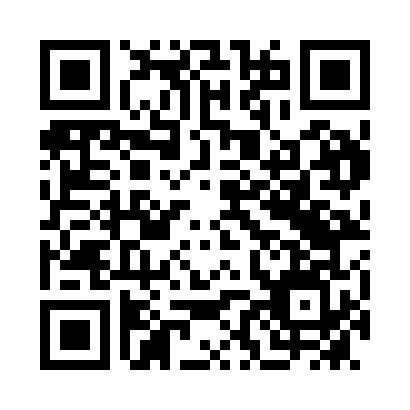 Prayer times for Pilar, ArgentinaMon 1 Apr 2024 - Tue 30 Apr 2024High Latitude Method: NonePrayer Calculation Method: Muslim World LeagueAsar Calculation Method: ShafiPrayer times provided by https://www.salahtimes.comDateDayFajrSunriseDhuhrAsrMaghribIsha1Mon5:457:0912:594:196:498:082Tue5:467:0912:594:186:488:073Wed5:477:1012:594:176:478:054Thu5:477:1112:584:166:458:045Fri5:487:1212:584:156:448:036Sat5:497:1212:584:146:438:017Sun5:507:1312:584:136:418:008Mon5:507:1412:574:126:407:599Tue5:517:1512:574:116:397:5810Wed5:527:1512:574:106:387:5611Thu5:537:1612:564:096:367:5512Fri5:537:1712:564:086:357:5413Sat5:547:1812:564:076:347:5314Sun5:557:1812:564:066:327:5115Mon5:557:1912:554:056:317:5016Tue5:567:2012:554:046:307:4917Wed5:577:2112:554:036:297:4818Thu5:577:2212:554:026:287:4719Fri5:587:2212:554:016:267:4620Sat5:597:2312:544:006:257:4521Sun6:007:2412:544:006:247:4422Mon6:007:2512:543:596:237:4223Tue6:017:2512:543:586:227:4124Wed6:027:2612:543:576:217:4025Thu6:027:2712:533:566:197:3926Fri6:037:2812:533:556:187:3827Sat6:047:2912:533:546:177:3728Sun6:047:2912:533:536:167:3629Mon6:057:3012:533:536:157:3630Tue6:067:3112:533:526:147:35